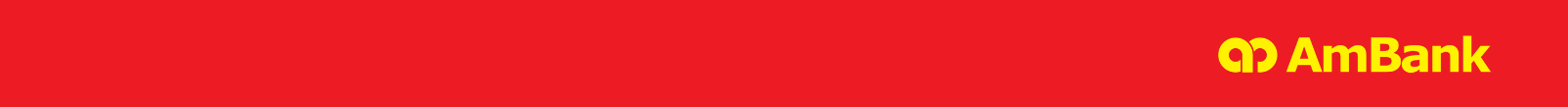 AmBank (M) Berhad (196901000166 (8515-D))DOCUMENTARY COLLECTION/PURCHASE/NEGOTIATION APPLICATIONAmBank (M) Berhad (196901000166 (8515-D))DOCUMENTARY COLLECTION/PURCHASE/NEGOTIATION APPLICATIONAmBank (M) Berhad (196901000166 (8515-D))DOCUMENTARY COLLECTION/PURCHASE/NEGOTIATION APPLICATIONAmBank (M) Berhad (196901000166 (8515-D))DOCUMENTARY COLLECTION/PURCHASE/NEGOTIATION APPLICATIONAmBank (M) Berhad (196901000166 (8515-D))DOCUMENTARY COLLECTION/PURCHASE/NEGOTIATION APPLICATIONAmBank (M) Berhad (196901000166 (8515-D))DOCUMENTARY COLLECTION/PURCHASE/NEGOTIATION APPLICATIONAmBank (M) Berhad (196901000166 (8515-D))DOCUMENTARY COLLECTION/PURCHASE/NEGOTIATION APPLICATIONAmBank (M) Berhad (196901000166 (8515-D))DOCUMENTARY COLLECTION/PURCHASE/NEGOTIATION APPLICATIONAmBank (M) Berhad (196901000166 (8515-D))DOCUMENTARY COLLECTION/PURCHASE/NEGOTIATION APPLICATIONAmBank (M) Berhad (196901000166 (8515-D))DOCUMENTARY COLLECTION/PURCHASE/NEGOTIATION APPLICATIONAmBank (M) Berhad (196901000166 (8515-D))DOCUMENTARY COLLECTION/PURCHASE/NEGOTIATION APPLICATIONAmBank (M) Berhad (196901000166 (8515-D))DOCUMENTARY COLLECTION/PURCHASE/NEGOTIATION APPLICATIONAmBank (M) Berhad (196901000166 (8515-D))DOCUMENTARY COLLECTION/PURCHASE/NEGOTIATION APPLICATIONAmBank (M) Berhad (196901000166 (8515-D))DOCUMENTARY COLLECTION/PURCHASE/NEGOTIATION APPLICATIONAmBank (M) Berhad (196901000166 (8515-D))DOCUMENTARY COLLECTION/PURCHASE/NEGOTIATION APPLICATIONPlease mark  where applicable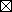 * Delete whichever is not applicablePlease mark  where applicable* Delete whichever is not applicablePlease mark  where applicable* Delete whichever is not applicablePlease mark  where applicable* Delete whichever is not applicablePlease mark  where applicable* Delete whichever is not applicablePlease mark  where applicable* Delete whichever is not applicablePlease mark  where applicable* Delete whichever is not applicable                           Date of Application:                            Date of Application:                            Date of Application:                            Date of Application:                            Date of Application:                            Date of Application:                            Date of Application:                            Date of Application:        Collection Of Proceeds       Collection Of Proceeds       Collection Of Proceeds   Purchase/Discount   Purchase/Discount   Purchase/Discount   Purchase/Discount   Negotiation   Negotiation   Negotiation   Negotiation           Others            Others            Others            Others 1.   Beneficiary/Drawer/Seller (Full Name & Address):3.  Customer Ref. No.:      1.   Beneficiary/Drawer/Seller (Full Name & Address):3.  Customer Ref. No.:      1.   Beneficiary/Drawer/Seller (Full Name & Address):3.  Customer Ref. No.:      1.   Beneficiary/Drawer/Seller (Full Name & Address):3.  Customer Ref. No.:      1.   Beneficiary/Drawer/Seller (Full Name & Address):3.  Customer Ref. No.:      1.   Beneficiary/Drawer/Seller (Full Name & Address):3.  Customer Ref. No.:      1.   Beneficiary/Drawer/Seller (Full Name & Address):3.  Customer Ref. No.:      1.   Beneficiary/Drawer/Seller (Full Name & Address):3.  Customer Ref. No.:      2. Applicant/Drawee/Buyer (Full Name & Address):2. Applicant/Drawee/Buyer (Full Name & Address):2. Applicant/Drawee/Buyer (Full Name & Address):2. Applicant/Drawee/Buyer (Full Name & Address):2. Applicant/Drawee/Buyer (Full Name & Address):2. Applicant/Drawee/Buyer (Full Name & Address):2. Applicant/Drawee/Buyer (Full Name & Address):4.  Bill Amount (Currency & Figures): 4.  Bill Amount (Currency & Figures): 4.  Bill Amount (Currency & Figures): 4.  Bill Amount (Currency & Figures): 4.  Bill Amount (Currency & Figures): 4.  Bill Amount (Currency & Figures): 4.  Bill Amount (Currency & Figures): 4.  Bill Amount (Currency & Figures): 5. Tenor:	  Sight    	  Usance:       days after      5. Tenor:	  Sight    	  Usance:       days after      5. Tenor:	  Sight    	  Usance:       days after      5. Tenor:	  Sight    	  Usance:       days after      5. Tenor:	  Sight    	  Usance:       days after      5. Tenor:	  Sight    	  Usance:       days after      5. Tenor:	  Sight    	  Usance:       days after      6.  Brief Description Of Goods:     6.  Brief Description Of Goods:     6.  Brief Description Of Goods:     6.  Brief Description Of Goods:     6.  Brief Description Of Goods:     6.  Brief Description Of Goods:     6.  Brief Description Of Goods:     6.  Brief Description Of Goods:     6.  Brief Description Of Goods:     6.  Brief Description Of Goods:     6.  Brief Description Of Goods:     6.  Brief Description Of Goods:     6.  Brief Description Of Goods:     6.  Brief Description Of Goods:     6.  Brief Description Of Goods:     7.  Bill(s) Of Exchange And Accompanying Shipping Documents      Enclosed As Follows:          Drawn Under LC No.:                    Issued By:     	7.  Bill(s) Of Exchange And Accompanying Shipping Documents      Enclosed As Follows:          Drawn Under LC No.:                    Issued By:     	7.  Bill(s) Of Exchange And Accompanying Shipping Documents      Enclosed As Follows:          Drawn Under LC No.:                    Issued By:     	7.  Bill(s) Of Exchange And Accompanying Shipping Documents      Enclosed As Follows:          Drawn Under LC No.:                    Issued By:     	7.  Bill(s) Of Exchange And Accompanying Shipping Documents      Enclosed As Follows:          Drawn Under LC No.:                    Issued By:     	7.  Bill(s) Of Exchange And Accompanying Shipping Documents      Enclosed As Follows:          Drawn Under LC No.:                    Issued By:     	7.  Bill(s) Of Exchange And Accompanying Shipping Documents      Enclosed As Follows:          Drawn Under LC No.:                    Issued By:     	8. Collecting Bank (Full Name & Address):8. Collecting Bank (Full Name & Address):8. Collecting Bank (Full Name & Address):8. Collecting Bank (Full Name & Address):8. Collecting Bank (Full Name & Address):8. Collecting Bank (Full Name & Address):8. Collecting Bank (Full Name & Address):8. Collecting Bank (Full Name & Address):9.  Documents     Enclosed:Bill Of ExchangeInvoiceInvoicePacking ListCert. Of Origin*Insurance Cert./Policy *Insurance Cert./Policy *Insurance Cert./Policy Bill Of LadingAir WaybillDeliveryOrder     Original     Copies10. Instructions For Documents To Be Sent For Collection          Deliver Documents Against:	   Payment (D/P)		   Acceptance (D/A)         Acceptance (D/A) and Avalisation by the Collecting Bank         *Acceptance And/Or Payment May be Deferred Pending Arrival Of Goods       10. Instructions For Documents To Be Sent For Collection          Deliver Documents Against:	   Payment (D/P)		   Acceptance (D/A)         Acceptance (D/A) and Avalisation by the Collecting Bank         *Acceptance And/Or Payment May be Deferred Pending Arrival Of Goods       10. Instructions For Documents To Be Sent For Collection          Deliver Documents Against:	   Payment (D/P)		   Acceptance (D/A)         Acceptance (D/A) and Avalisation by the Collecting Bank         *Acceptance And/Or Payment May be Deferred Pending Arrival Of Goods       10. Instructions For Documents To Be Sent For Collection          Deliver Documents Against:	   Payment (D/P)		   Acceptance (D/A)         Acceptance (D/A) and Avalisation by the Collecting Bank         *Acceptance And/Or Payment May be Deferred Pending Arrival Of Goods       10. Instructions For Documents To Be Sent For Collection          Deliver Documents Against:	   Payment (D/P)		   Acceptance (D/A)         Acceptance (D/A) and Avalisation by the Collecting Bank         *Acceptance And/Or Payment May be Deferred Pending Arrival Of Goods       10. Instructions For Documents To Be Sent For Collection          Deliver Documents Against:	   Payment (D/P)		   Acceptance (D/A)         Acceptance (D/A) and Avalisation by the Collecting Bank         *Acceptance And/Or Payment May be Deferred Pending Arrival Of Goods       10. Instructions For Documents To Be Sent For Collection          Deliver Documents Against:	   Payment (D/P)		   Acceptance (D/A)         Acceptance (D/A) and Avalisation by the Collecting Bank         *Acceptance And/Or Payment May be Deferred Pending Arrival Of Goods       10. Instructions For Documents To Be Sent For Collection          Deliver Documents Against:	   Payment (D/P)		   Acceptance (D/A)         Acceptance (D/A) and Avalisation by the Collecting Bank         *Acceptance And/Or Payment May be Deferred Pending Arrival Of Goods       10. Instructions For Documents To Be Sent For Collection          Deliver Documents Against:	   Payment (D/P)		   Acceptance (D/A)         Acceptance (D/A) and Avalisation by the Collecting Bank         *Acceptance And/Or Payment May be Deferred Pending Arrival Of Goods       10. Instructions For Documents To Be Sent For Collection          Deliver Documents Against:	   Payment (D/P)		   Acceptance (D/A)         Acceptance (D/A) and Avalisation by the Collecting Bank         *Acceptance And/Or Payment May be Deferred Pending Arrival Of Goods       10. Instructions For Documents To Be Sent For Collection          Deliver Documents Against:	   Payment (D/P)		   Acceptance (D/A)         Acceptance (D/A) and Avalisation by the Collecting Bank         *Acceptance And/Or Payment May be Deferred Pending Arrival Of Goods       10. Instructions For Documents To Be Sent For Collection          Deliver Documents Against:	   Payment (D/P)		   Acceptance (D/A)         Acceptance (D/A) and Avalisation by the Collecting Bank         *Acceptance And/Or Payment May be Deferred Pending Arrival Of Goods       10. Instructions For Documents To Be Sent For Collection          Deliver Documents Against:	   Payment (D/P)		   Acceptance (D/A)         Acceptance (D/A) and Avalisation by the Collecting Bank         *Acceptance And/Or Payment May be Deferred Pending Arrival Of Goods       10. Instructions For Documents To Be Sent For Collection          Deliver Documents Against:	   Payment (D/P)		   Acceptance (D/A)         Acceptance (D/A) and Avalisation by the Collecting Bank         *Acceptance And/Or Payment May be Deferred Pending Arrival Of Goods       10. Instructions For Documents To Be Sent For Collection          Deliver Documents Against:	   Payment (D/P)		   Acceptance (D/A)         Acceptance (D/A) and Avalisation by the Collecting Bank         *Acceptance And/Or Payment May be Deferred Pending Arrival Of Goods       11. Instructions To Collecting Bank/LC Issuing Bank/LC Reimbursing Bank/LC Nominated Bank To:         Advise *Non-Acceptance And/Or Non-Payment By SWIFT          Advise *Acceptance And/Or Payment And Due Date By SWIFT       11. Instructions To Collecting Bank/LC Issuing Bank/LC Reimbursing Bank/LC Nominated Bank To:         Advise *Non-Acceptance And/Or Non-Payment By SWIFT          Advise *Acceptance And/Or Payment And Due Date By SWIFT       11. Instructions To Collecting Bank/LC Issuing Bank/LC Reimbursing Bank/LC Nominated Bank To:         Advise *Non-Acceptance And/Or Non-Payment By SWIFT          Advise *Acceptance And/Or Payment And Due Date By SWIFT       11. Instructions To Collecting Bank/LC Issuing Bank/LC Reimbursing Bank/LC Nominated Bank To:         Advise *Non-Acceptance And/Or Non-Payment By SWIFT          Advise *Acceptance And/Or Payment And Due Date By SWIFT       11. Instructions To Collecting Bank/LC Issuing Bank/LC Reimbursing Bank/LC Nominated Bank To:         Advise *Non-Acceptance And/Or Non-Payment By SWIFT          Advise *Acceptance And/Or Payment And Due Date By SWIFT       11. Instructions To Collecting Bank/LC Issuing Bank/LC Reimbursing Bank/LC Nominated Bank To:         Advise *Non-Acceptance And/Or Non-Payment By SWIFT          Advise *Acceptance And/Or Payment And Due Date By SWIFT       11. Instructions To Collecting Bank/LC Issuing Bank/LC Reimbursing Bank/LC Nominated Bank To:         Advise *Non-Acceptance And/Or Non-Payment By SWIFT          Advise *Acceptance And/Or Payment And Due Date By SWIFT       11. Instructions To Collecting Bank/LC Issuing Bank/LC Reimbursing Bank/LC Nominated Bank To:         Advise *Non-Acceptance And/Or Non-Payment By SWIFT          Advise *Acceptance And/Or Payment And Due Date By SWIFT       11. Instructions To Collecting Bank/LC Issuing Bank/LC Reimbursing Bank/LC Nominated Bank To:         Advise *Non-Acceptance And/Or Non-Payment By SWIFT          Advise *Acceptance And/Or Payment And Due Date By SWIFT       11. Instructions To Collecting Bank/LC Issuing Bank/LC Reimbursing Bank/LC Nominated Bank To:         Advise *Non-Acceptance And/Or Non-Payment By SWIFT          Advise *Acceptance And/Or Payment And Due Date By SWIFT       11. Instructions To Collecting Bank/LC Issuing Bank/LC Reimbursing Bank/LC Nominated Bank To:         Advise *Non-Acceptance And/Or Non-Payment By SWIFT          Advise *Acceptance And/Or Payment And Due Date By SWIFT       11. Instructions To Collecting Bank/LC Issuing Bank/LC Reimbursing Bank/LC Nominated Bank To:         Advise *Non-Acceptance And/Or Non-Payment By SWIFT          Advise *Acceptance And/Or Payment And Due Date By SWIFT       11. Instructions To Collecting Bank/LC Issuing Bank/LC Reimbursing Bank/LC Nominated Bank To:         Advise *Non-Acceptance And/Or Non-Payment By SWIFT          Advise *Acceptance And/Or Payment And Due Date By SWIFT       11. Instructions To Collecting Bank/LC Issuing Bank/LC Reimbursing Bank/LC Nominated Bank To:         Advise *Non-Acceptance And/Or Non-Payment By SWIFT          Advise *Acceptance And/Or Payment And Due Date By SWIFT       11. Instructions To Collecting Bank/LC Issuing Bank/LC Reimbursing Bank/LC Nominated Bank To:         Advise *Non-Acceptance And/Or Non-Payment By SWIFT          Advise *Acceptance And/Or Payment And Due Date By SWIFT       12. Bank Charges And Interest:         AmBank (M) Berhad Charges Paid By Us.  Please Debit Our Account No.:   With You.         All Bank Charges (Including AmBank (M) Berhad) Paid By Applicant/Drawee/Buyer Or               By Us.  Please Debit Our Account No.:  With You.         *Waive/Do Not Waive Bank Charges And/Or Interest            Collect Interest From Drawee At     % P.A From    To   (If interest to be paid by buyer).  AMBIZ/E/MTC-COLL NEGO/05-202012. Bank Charges And Interest:         AmBank (M) Berhad Charges Paid By Us.  Please Debit Our Account No.:   With You.         All Bank Charges (Including AmBank (M) Berhad) Paid By Applicant/Drawee/Buyer Or               By Us.  Please Debit Our Account No.:  With You.         *Waive/Do Not Waive Bank Charges And/Or Interest            Collect Interest From Drawee At     % P.A From    To   (If interest to be paid by buyer).  AMBIZ/E/MTC-COLL NEGO/05-202012. Bank Charges And Interest:         AmBank (M) Berhad Charges Paid By Us.  Please Debit Our Account No.:   With You.         All Bank Charges (Including AmBank (M) Berhad) Paid By Applicant/Drawee/Buyer Or               By Us.  Please Debit Our Account No.:  With You.         *Waive/Do Not Waive Bank Charges And/Or Interest            Collect Interest From Drawee At     % P.A From    To   (If interest to be paid by buyer).  AMBIZ/E/MTC-COLL NEGO/05-202012. Bank Charges And Interest:         AmBank (M) Berhad Charges Paid By Us.  Please Debit Our Account No.:   With You.         All Bank Charges (Including AmBank (M) Berhad) Paid By Applicant/Drawee/Buyer Or               By Us.  Please Debit Our Account No.:  With You.         *Waive/Do Not Waive Bank Charges And/Or Interest            Collect Interest From Drawee At     % P.A From    To   (If interest to be paid by buyer).  AMBIZ/E/MTC-COLL NEGO/05-202012. Bank Charges And Interest:         AmBank (M) Berhad Charges Paid By Us.  Please Debit Our Account No.:   With You.         All Bank Charges (Including AmBank (M) Berhad) Paid By Applicant/Drawee/Buyer Or               By Us.  Please Debit Our Account No.:  With You.         *Waive/Do Not Waive Bank Charges And/Or Interest            Collect Interest From Drawee At     % P.A From    To   (If interest to be paid by buyer).  AMBIZ/E/MTC-COLL NEGO/05-202012. Bank Charges And Interest:         AmBank (M) Berhad Charges Paid By Us.  Please Debit Our Account No.:   With You.         All Bank Charges (Including AmBank (M) Berhad) Paid By Applicant/Drawee/Buyer Or               By Us.  Please Debit Our Account No.:  With You.         *Waive/Do Not Waive Bank Charges And/Or Interest            Collect Interest From Drawee At     % P.A From    To   (If interest to be paid by buyer).  AMBIZ/E/MTC-COLL NEGO/05-202012. Bank Charges And Interest:         AmBank (M) Berhad Charges Paid By Us.  Please Debit Our Account No.:   With You.         All Bank Charges (Including AmBank (M) Berhad) Paid By Applicant/Drawee/Buyer Or               By Us.  Please Debit Our Account No.:  With You.         *Waive/Do Not Waive Bank Charges And/Or Interest            Collect Interest From Drawee At     % P.A From    To   (If interest to be paid by buyer).  AMBIZ/E/MTC-COLL NEGO/05-202012. Bank Charges And Interest:         AmBank (M) Berhad Charges Paid By Us.  Please Debit Our Account No.:   With You.         All Bank Charges (Including AmBank (M) Berhad) Paid By Applicant/Drawee/Buyer Or               By Us.  Please Debit Our Account No.:  With You.         *Waive/Do Not Waive Bank Charges And/Or Interest            Collect Interest From Drawee At     % P.A From    To   (If interest to be paid by buyer).  AMBIZ/E/MTC-COLL NEGO/05-202012. Bank Charges And Interest:         AmBank (M) Berhad Charges Paid By Us.  Please Debit Our Account No.:   With You.         All Bank Charges (Including AmBank (M) Berhad) Paid By Applicant/Drawee/Buyer Or               By Us.  Please Debit Our Account No.:  With You.         *Waive/Do Not Waive Bank Charges And/Or Interest            Collect Interest From Drawee At     % P.A From    To   (If interest to be paid by buyer).  AMBIZ/E/MTC-COLL NEGO/05-202012. Bank Charges And Interest:         AmBank (M) Berhad Charges Paid By Us.  Please Debit Our Account No.:   With You.         All Bank Charges (Including AmBank (M) Berhad) Paid By Applicant/Drawee/Buyer Or               By Us.  Please Debit Our Account No.:  With You.         *Waive/Do Not Waive Bank Charges And/Or Interest            Collect Interest From Drawee At     % P.A From    To   (If interest to be paid by buyer).  AMBIZ/E/MTC-COLL NEGO/05-202012. Bank Charges And Interest:         AmBank (M) Berhad Charges Paid By Us.  Please Debit Our Account No.:   With You.         All Bank Charges (Including AmBank (M) Berhad) Paid By Applicant/Drawee/Buyer Or               By Us.  Please Debit Our Account No.:  With You.         *Waive/Do Not Waive Bank Charges And/Or Interest            Collect Interest From Drawee At     % P.A From    To   (If interest to be paid by buyer).  AMBIZ/E/MTC-COLL NEGO/05-202012. Bank Charges And Interest:         AmBank (M) Berhad Charges Paid By Us.  Please Debit Our Account No.:   With You.         All Bank Charges (Including AmBank (M) Berhad) Paid By Applicant/Drawee/Buyer Or               By Us.  Please Debit Our Account No.:  With You.         *Waive/Do Not Waive Bank Charges And/Or Interest            Collect Interest From Drawee At     % P.A From    To   (If interest to be paid by buyer).  AMBIZ/E/MTC-COLL NEGO/05-202012. Bank Charges And Interest:         AmBank (M) Berhad Charges Paid By Us.  Please Debit Our Account No.:   With You.         All Bank Charges (Including AmBank (M) Berhad) Paid By Applicant/Drawee/Buyer Or               By Us.  Please Debit Our Account No.:  With You.         *Waive/Do Not Waive Bank Charges And/Or Interest            Collect Interest From Drawee At     % P.A From    To   (If interest to be paid by buyer).  AMBIZ/E/MTC-COLL NEGO/05-202012. Bank Charges And Interest:         AmBank (M) Berhad Charges Paid By Us.  Please Debit Our Account No.:   With You.         All Bank Charges (Including AmBank (M) Berhad) Paid By Applicant/Drawee/Buyer Or               By Us.  Please Debit Our Account No.:  With You.         *Waive/Do Not Waive Bank Charges And/Or Interest            Collect Interest From Drawee At     % P.A From    To   (If interest to be paid by buyer).  AMBIZ/E/MTC-COLL NEGO/05-202012. Bank Charges And Interest:         AmBank (M) Berhad Charges Paid By Us.  Please Debit Our Account No.:   With You.         All Bank Charges (Including AmBank (M) Berhad) Paid By Applicant/Drawee/Buyer Or               By Us.  Please Debit Our Account No.:  With You.         *Waive/Do Not Waive Bank Charges And/Or Interest            Collect Interest From Drawee At     % P.A From    To   (If interest to be paid by buyer).  AMBIZ/E/MTC-COLL NEGO/05-2020AmBank (M) Berhad (196901000166 (8515-D))DOCUMENTARY COLLECTION / PURCHASE / NEGOTIATION APPLICATION – cont’d13. Instructions For Proceeds:       Upon Purchase/Discount Or Negotiation Or Receipt Of Collection Proceeds,         Please Credit Our Account No.:  With You Or       For The Conversion Of The Foreign Currency Amount To Ringgit:           Please Apply/Use The Foreign Exchange Rate Quoted By Your Treasury @    for    withForeign Exchange Contract No.:   14. Company’s Contact Person/s And Telephone Number/s If More Information Is Required:15.  Additional Instructions:In consideration of our request to you, AmBank (M) Berhad to sent documents under Collection or Purchase/Discount or Negotiation (as indicated above), for our account and in accordance with the above instructions, we hereby irrevocably and unconditionally agree to fully abide by the Terms and Conditions in AmBank (M) Berhad's "Master Trade Terms and Conditions” as executed by us and/or other relevant Agreements which have been and will be advised to us by you and currently in force in AmBank (M) Berhad. Unless instructed by us to do so, we acknowledge that AmBank (M) Berhad will neither be providing instructions to protest the above mentioned Bill for non-acceptance or non-payment nor does it have obligation to store and insure the goods related to the above mentioned Bill. This Documentary Collection/Purchase/Negotiation Application and any subsequent amendments to the Documentary Collection/Purchase/Negotiation shall be subject to the prevailing International Chamber of Commerce Uniform Customs and Practice for Documentary Credits or International Chamber of Commerce Uniform Rules For Collection, as the case may be. We hereby declare that we are aware of and in full compliance with the Strategic Trade Act 2010 and all the regulations and requirements connected thereto. We will comply with the Foreign Exchange Notices (“FE Notices”) relating to dealings in currency, borrowing & guarantee, investment in foreign currency asset, payments, security & financial instrument, and export of goods at all times. We confirm that the proceeds derived from the export of goods will be received within 6 months from the date of export and acknowledge the requirement to obtain approval from Bank Negara Malaysia (“BNM”) in the event export proceeds are not received within 6 months from the date of export as required by Notice 7 of the FE Notices subjects to exceptions which BNM may allow and announce in its official website at www.bnm.gov.my from time to time.We hereby confirm that we have chosen English as the language of this form. English language shall prevail in the event there are differences in meaning over the version of this form in any other languages.________________________________________________________Authorised Signatory(ies) With Company’s Authorised Rubber StampAMBIZ/E/MTC-COLL NEGO/05-2020Reference No.:Reference No.:Reference No.:Reference No.:Reference No.:Reference No.:Reference No.:Reference No.:Reference No.:Reference No.:Reference No.:Reference No.:Bill of Exchange forBill of Exchange forBill of Exchange forBill of Exchange forBill of Exchange forDate:Date:At   At   pay this First Bill of Exchangepay this First Bill of Exchangepay this First Bill of Exchange(Second Unpaid) to the order of AmBank (M) Berhad   (8515-D)(Second Unpaid) to the order of AmBank (M) Berhad   (8515-D)(Second Unpaid) to the order of AmBank (M) Berhad   (8515-D)(Second Unpaid) to the order of AmBank (M) Berhad   (8515-D)(Second Unpaid) to the order of AmBank (M) Berhad   (8515-D)(Second Unpaid) to the order of AmBank (M) Berhad   (8515-D)(Second Unpaid) to the order of AmBank (M) Berhad   (8515-D)(Second Unpaid) to the order of AmBank (M) Berhad   (8515-D)(Second Unpaid) to the order of AmBank (M) Berhad   (8515-D)(Second Unpaid) to the order of AmBank (M) Berhad   (8515-D)(Second Unpaid) to the order of AmBank (M) Berhad   (8515-D)(Second Unpaid) to the order of AmBank (M) Berhad   (8515-D)(Second Unpaid) to the order of AmBank (M) Berhad   (8515-D)the sum of  the sum of  the sum of  the sum of  value received drawn under  value received drawn under  value received drawn under  value received drawn under  value received drawn under  value received drawn under  value received drawn under  Documentary Credit No.Documentary Credit No.Documentary Credit No.Documentary Credit No.Documentary Credit No.Documentary Credit No.datedToToToFOR AND ON BEHALF OFFOR AND ON BEHALF OFFOR AND ON BEHALF OFFOR AND ON BEHALF OFAMBIZ/E/MTC-BOE/05-2020AMBIZ/E/MTC-BOE/05-2020AMBIZ/E/MTC-BOE/05-2020AMBIZ/E/MTC-BOE/05-2020AMBIZ/E/MTC-BOE/05-2020AMBIZ/E/MTC-BOE/05-2020AMBIZ/E/MTC-BOE/05-2020AMBIZ/E/MTC-BOE/05-2020AMBIZ/E/MTC-BOE/05-2020AMBIZ/E/MTC-BOE/05-2020AMBIZ/E/MTC-BOE/05-2020AMBIZ/E/MTC-BOE/05-2020AMBIZ/E/MTC-BOE/05-2020AMBIZ/E/MTC-BOE/05-2020AMBIZ/E/MTC-BOE/05-2020AMBIZ/E/MTC-BOE/05-2020AMBIZ/E/MTC-BOE/05-2020AMBIZ/E/MTC-BOE/05-2020Reference No.:Reference No.:Reference No.:Reference No.:Reference No.:Reference No.:Reference No.:Reference No.:Reference No.:Reference No.:Reference No.:Reference No.:Bill of Exchange forBill of Exchange forBill of Exchange forBill of Exchange forBill of Exchange forDate:At   At   pay this Second Bill of Exchangepay this Second Bill of Exchange(First Unpaid) to the order of AmBank (M) Berhad   (8515-D)(First Unpaid) to the order of AmBank (M) Berhad   (8515-D)(First Unpaid) to the order of AmBank (M) Berhad   (8515-D)(First Unpaid) to the order of AmBank (M) Berhad   (8515-D)(First Unpaid) to the order of AmBank (M) Berhad   (8515-D)(First Unpaid) to the order of AmBank (M) Berhad   (8515-D)(First Unpaid) to the order of AmBank (M) Berhad   (8515-D)(First Unpaid) to the order of AmBank (M) Berhad   (8515-D)(First Unpaid) to the order of AmBank (M) Berhad   (8515-D)(First Unpaid) to the order of AmBank (M) Berhad   (8515-D)(First Unpaid) to the order of AmBank (M) Berhad   (8515-D)(First Unpaid) to the order of AmBank (M) Berhad   (8515-D)(First Unpaid) to the order of AmBank (M) Berhad   (8515-D)the sum of  the sum of  the sum of  the sum of  value received drawn under  value received drawn under  value received drawn under  value received drawn under  value received drawn under  value received drawn under  value received drawn under  Documentary Credit No.Documentary Credit No.Documentary Credit No.Documentary Credit No.Documentary Credit No.Documentary Credit No.dateddatedToToToFOR AND ON BEHALF OFFOR AND ON BEHALF OFFOR AND ON BEHALF OFFOR AND ON BEHALF OFAMBIZ/E/MTC-BOE/05-2020AMBIZ/E/MTC-BOE/05-2020AMBIZ/E/MTC-BOE/05-2020AMBIZ/E/MTC-BOE/05-2020AMBIZ/E/MTC-BOE/05-2020AMBIZ/E/MTC-BOE/05-2020AMBIZ/E/MTC-BOE/05-2020AMBIZ/E/MTC-BOE/05-2020AMBIZ/E/MTC-BOE/05-2020AMBIZ/E/MTC-BOE/05-2020AMBIZ/E/MTC-BOE/05-2020AMBIZ/E/MTC-BOE/05-2020AMBIZ/E/MTC-BOE/05-2020AMBIZ/E/MTC-BOE/05-2020AMBIZ/E/MTC-BOE/05-2020AMBIZ/E/MTC-BOE/05-2020AMBIZ/E/MTC-BOE/05-2020AMBIZ/E/MTC-BOE/05-2020